ПРИЛОЖЕНИЕк рабочей программепо учебному предмету « Математика»  для 8в классана 2020/2021 учебный годРАССМОТРЕНО                                                                                    на заседании                                    педагогического советаПротокол № 3 от 30.10. 2020г.УТВЕРЖДАЮ                                        Директор МБОУСОШ с. Тербуны ______________Т.Н.Моргачева Приказ №191 от 17.11.2020г.Дата урокаНазвание темы по КТП на 2020-21 уч. годНазвание темы(раздела, задания и т.п.)несформированных  умений(видов деятельности)в соответствии с ВПРПриме-чание17.11Решение простейших дробно-линейных уравнений.Решение системы несложных линейных уравнений19.11Степень с целым отрицательным показателем.Решение упражнений по теме: «Обыкновенная дробь», «Смешанное число»24.11Стандартный вид числа. Порядок числа.Преобразование буквенных выражений с использованием формул сокращенного умножения26.11Основное свойство степени. Умножение степеней.Преобразование буквенных выражений с использованием формул сокращенного умножения02.12Возведение степени в степень.Вычисление процентов от числа и числа по известному проценту, выражение отношения в процентах.03.12Действия со степенями.Решение задач практического содержания08.12Функция     и её график.Построение  графика линейной функции09.12Свойства функции .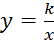 Извлечение информации из диаграмм.10.12Гипербола. Обратная пропорциональность.Извлечение информации из диаграмм.15.12Свойства функции. Гипербола. Обратная пропорциональностьЗадачи на части, доли, проценты. Решение задач на проценты и доли.17.12Функция      и её график. Построение  графика линейной функции22.12Область определения и область значений функции.Решение геометрических задач по готовым чертежам23.12Парабола. Ветви и вершина параболы. Ось симметрии параболы.Решение геометрических задач по готовым чертежам24.12Преобразование выражений, содержащих квадратные корни: умножение, деление, вынесение множителя из-под знака корня, внесение множителя под знак корня.преобразования буквенных выражений с использованием формул сокращённого умножения